GUÍA DE MÁTEMÁTICA – 8° AÑOS BÁSICOS
NÚMEROS ENTEROS
• Instrucciones:
- A partir de las explicaciones dadas anteriormente, resuelve cada uno de los siguientes ejercicios.
- Recuerda apoyarte en el video o textos sugeridos.
- Frente a cualquier inquietud, no dudes en consultar por los medios de comunicación que dispongas.ANTES DE MULTIPLICAR, recordemos la adición y sustracción de números enteros1. Resuelve las siguientes adiciones.a. (+6) + (–9)=                    b. (+8) + (–2) =                      c. (+12) + (–1) =                  d. (+7) + (–7) =e. (+32) +(–22)=                 f. (+15) + (–22)=                   g. (+20) + (–23)=                 h. (+9) + (–4)=

i.  (–7) + (+3)=                     j. (–11) + (+9)=                     k. (–24) + (+28)=                 l. (–16) +(+8)=Resuelve las siguientes sustracciones.
a. (+6) – (–9) =                    b. (+8) – (+2) =                     c. (–32) – (–22) =                d. (–15) – (+22) =e. (–7) – (+3) =                    f. (–11) – (+9) =                    g. (–1) – (+2) =                    h. (–13) – (+11) =i. (–12) – (–1) =               j. (+7) – (–7) =                   k. (+20)–(+23)=               l.  (+9) – (+4) =Resuelve las siguientes multiplicaciones representándolas en la recta numérica.Ejemplo: 4 • (– 3) = –12             Significa 4 veces (-3) a partir del 0, corresponde a (-12)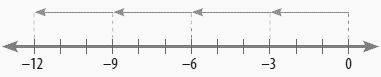 b) (-2) • 3 =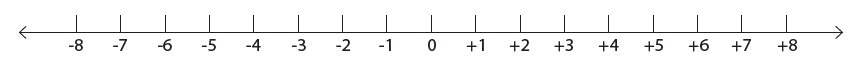 c) 6 • (-5) =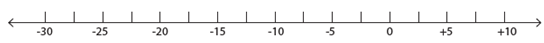 d) 3 • 6 =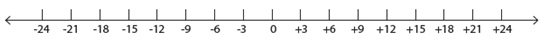 Multiplica aplicando la regla de los signos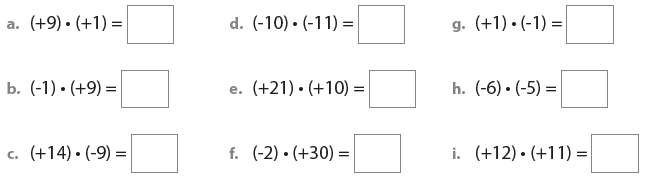 Completa con el factor que falta en cada multiplicación.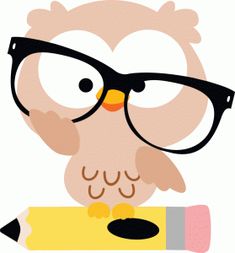 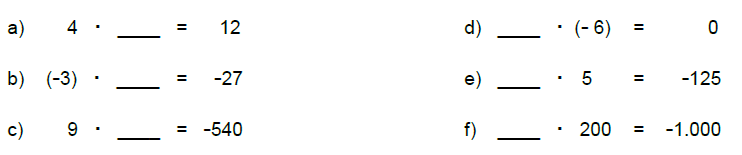 Nombre:Curso:                                                                                  Fecha : Objetivo de aprendizaje: OA1 Mostrar que comprenden la multiplicación de números enteros: Representándolos de manera concreta, pictórica y simbólica. Aplicando procedimientos usados en la multiplicación de números naturales. Aplicando la regla de los signos de la operación.